ORGANIZATOR ATLETSKI KLUB "SARAJEVO"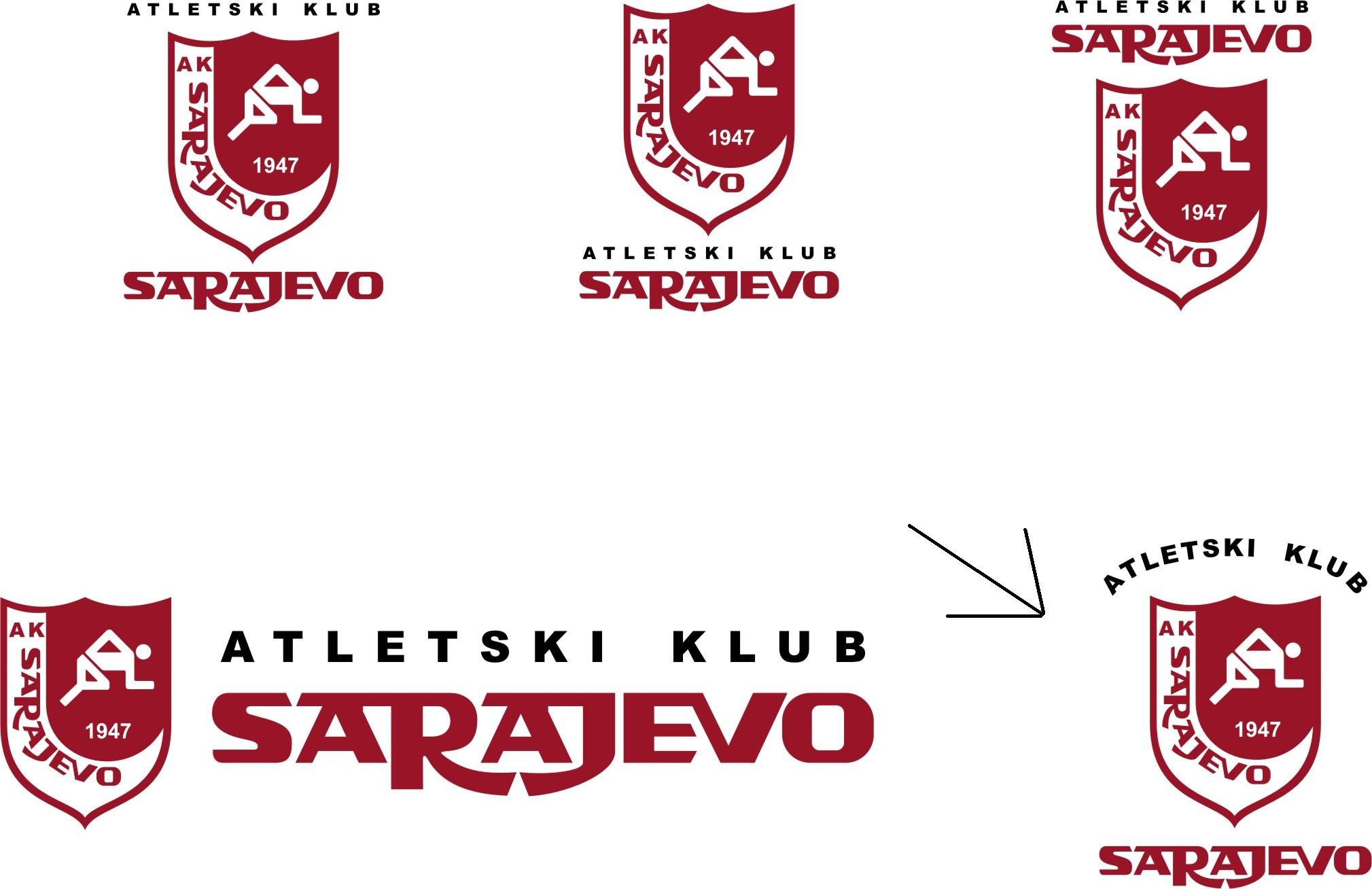 POJEDINAČNO PRVENSTVO BIH ZA JUNIORE/KEBILTEN br.3- REZULTATI –Sarajevo,02/03.07.2022.god.Atletski poligon „Koševo“ORGANIZATOR:ATLETSKI SAVEZ BOSNE I HERCEGOVINETEHNIČKI ORGANIZATOR:ATLETSKI KLUB SARAJEVOSUĐENJE: ZBOR SUDIJA KANTONA SARAJEVOGLAVNI RUKOVODILAC TAKMIČENJA:                             VAHIDAKOZIĆGLAVNI  SUDIJA :			KASIM PECIKOZAFOTOFINIŠ SUDIJA :			NEDIM  ZEĆOSTARTER:			ANTON ŠIŠUL	   SEKRETAR  TAKMIČENJA:					DŽENANA TIKVEŠA RUKOVODILAC  MEDICINSKE  SLUŽBE:                         	BAJRIĆ EDINRUKOVODILAC TEHNIČKE  SLUŽBE :                              	 JASMIN ŠTITKOVACSPIKER-VODITELJ:                      				MIRNESA  ŠTITKOVACDELEGAT: 							AZIZ KEVELJ.KLUBOVI UČESNICI: AK ATLETIK - BIJELJINAAK BANJALUKA – BANJALUKAAK BORAC-  BANJALUKAAK BANOVIĆIAK BIHAĆ - BIHAĆAK CROSS – BRČKOCR387AK DOBOJ - ISTOK AK GLASINAC – SOKOLACAK KRAJIŠNIK-VELIKA KLADUŠAAK LEOTAR - TREBINJE AK NOVI GRAD - SARAJEVO AK PRIJEDOR - PRIJEDOR AK PRNJAVOR - PRNJAVORAK SAN – PRNJAVORAK SARAJEVO -  SARAJEVO AK SLOBODA- TEHNOGRAD  TUZLA AK TESLIĆ - BB TESLIĆ AK TREBINJE – TREBINJEAK VODOPAD - JAJCEAK VOGOŠĆA-  SARAJEVOAK ZENICA-  ZENICASAK ROGATICA – ROGATICAAK  MORNAR - CRNA  GORA – VAN KONKURENCIJESATNICA1.DAN					         		2. DAN  17:00   DALJ  (M)					  Rekord BiH:7.18    Dragiša Stanković17:00    KLADIVO (Ž)						Rekord BiH: 57.30  Paša Šehić17:00  100 pr (Ž) 						Rekord BiH:14.09 Zana Bujak17:15   110 pr (M) 						 Rekord BiH:14.05 Adnan Malkić17:15  MOTKA (M)					 Rekord BiH: 4.51            ŽELJKO VUČKOVIĆNapomena: Milicija Arian je postigao rezultat bolji od važećeg nacionalnog rekorda za mlađe juniore17:30    KOPLJE (M)					Rekord BiH:68.40 Aleksandar  Šešić100M	ŽENE	UKUPNI PLASMAN100 m   (M) UKUPNI PLASMAN	18:00		1500  m (Ž) 				Rekord BiH:4:17.75 Jasminka Guber18:15  		1500 m (M)					Rekord BiH:3:42.90 Vinko Pokrajčić18:15   KUGLA (M) 							Rekord BiH:20.44 Mesud Pezer18:25  VIS   (Ž) 						Rekord BiH 1.94 Amra Temim18:25     400 m  (Ž)						 Rekord BiH:54.28 Dijana Kojić18:40     TROSKOK (Ž) 					Rekord BiH 12.92 Anđela Kovačević18:40       400 m   (M) I grupa						Rekor BiH: 48.31 Boris  Suslovski19:05   5000 m (M)						           Rekord BiH:14:29.14       	Izudin HRAPIĆ  19:05	DISK (Ž) 							 Rekord BiH:48.82 Emina Konjić19:30 3000 ST (Ž)							Rekord BiH:10:58.20     	Jasmina DELIĆ  19:50	4x100 (Ž) 							Rekord BiH:47.83 Nacionalni tim20:00	4x100 (M) 							Rekord BiH:42.05 Nacionalni timII  DAN17:00  TROSKOK  (M)						Rekord BiH:15.62 m Damir Haračić17:00    400 m pr.(Ž) 							Rekord BiH:58.99 Gorana Cvijetić17:00  KLADIVO (M)					Rekord BiH: 60.06          MIROSLAV ROGIĆ  17:00   MOTKA (Ž)17:15  400 m pr.  (M) 						 Rekord BiH:53.07 Rusmir Malkočević17:30   200 (Ž) 							 Rekord BiH:24.43 Dijana Kojić17:30  KOPLJE (Ž)						Rekord BiH:51.78m  Maja Janjić18:30    VIS  (M)							Rekord BiH: 2.12 Haris Selimović 18:00  200 (M) 						 Rekod BiH:21.39 Nedim Čović18:20  200 m (M)                             V.K.18:30  800 m (Ž) 							Rekord BiH:2:05.9 Nađa Avdibašić18:40  800 m (M)						 Rekord BIH:1:49.84 Jasnim Salihović18:40   DALJ (Ž)							Rekord BiH:5.95 Emina Omanović19:20  KUGLA  (Ž)							 Rekord BiH:14.32m Mediha  Salkić18:20  DISK  (M)						 Rekord BiH: 54.97 m  Mesud Pezer 18:50     3000 (Ž) 							 Rekord BIH: 9:17.88 Jasminka Guber19:05	5000 m (ž)					Rekord BiH:16:26.80          	Jasminka GUBER  19:30    3000 (M)					 Rekord BiH:8:22.4 Himzo Kačar19:45   4x400 (Ž) 							Rekord BiH: 3:50.96  Nacionalni tim19:55 4x400 (M)							Rekord BiH:3:22.52 Nacionalni tim00.00OTVARANJE17.00Troskok (m)Kladivo (m)17.00100m pr (ž)Dalj (m)Kladivo (ž)17.00400m pr (ž)Motka (ž)17.15110m pr (m)Motka (m)17.15400m pr (m)17.30100m (ž) FKoplje (m)17.30200m (ž) FKoplje (ž)17.45100m (m) F18.00200m (m) F18.001500m (ž)18.30800m (ž)Disk (m)18.151500m (m)Kugla (m)18.40800m (m)Vis (m)18.25400m (ž)Vis (ž)18.503000 m (m)Dalj (ž)18.40400m (m)Troskok (ž)19.055000m (ž)19.055000m (m)Disk (ž)19.303000 m (ž)Kugla (ž)19.303000m SC (ž)19.454x400m (ž)19.504x100m (ž)20.004x400m (m)20.004 x 100 m (m)PLASMANIme i prezime GodKlub St.br.RezultatOmar Dupovac06AK Sarajevo306,33Andrej Ćebić06SAK Rogatica1446,23Matija Vojvodić06AK Mornar555,88Enes Džinić05AK S. Tehnograd1155,87Edin Halilović03AK Vogošća1435,46Alija Kremo08AK Novi Grad 1275,30Eldar Halilović06AK Vogošća1415,18Nikolaj Stanić07AK Cross624,35PLASMANIme i prezime GodKlub Str.brRezultatNajla Prašljivić06AK Sarajevo1344,67Ena Petrič03AK Sarajevo2137,30Ena Valjevčić03AK Sarajevo2017,81PLASMANIme i prezime GodKlub Str.brV:-0,6M/SAdna Čomor04AK Novi Grad13116.50Dija Čolić07AK Sarajevo317.68Čiko Sabra05AK Sarajevo1918.06Belma Ćuran03AK San71DNFPLASMANIme i prezime GodKlub Str.brV:-0,1m/s Matija Lučić05AK Vodopad15217.08Luka Kezunović06AK Glasinac14817.19Harun Smaković07AK Sarajevo3721.74Matija Vojvodić-vk06AK Mornar55DNSPLASMANIme i prezime GodKlub Str.brRezultatLuka Ivičić 03AK Borac674,40Arian Milicija05AK Sarajevo384,40Kristijan Marić05AK San732,40Kan Tufegdžić07AK Sarajevo35-PLASMANIme i prezime GodKlub Str.brRezultatLuka Ivičić 03AK Borac6746,02Jones Kenan04AK Sarajevo4337,02Luka Kezunović06AK Glasinac14835,90Kasum Adi06AK Sarajevo2635,60Pervan Feđa 08AK Sarajevo3133,33Eldar Halilović06AK Vogošća14131,80Petar Novaković08AK Cross63-Muharemović Hamza 04AK Sarajevo40-PLASMANIme i prezime GodKlubSt.brV: (-2,4)M/S)Almina Rašić03AK Novi Grad13712.53(-1,8)Una Ban06AK Sarajevo412.70(-1,8)Omanović Emina 07AK Sarajevo112.90(-1,8)Kristina Stojković04AK San7013.11(-1,8)Renea Karlović07AK Sarajevo513.30(-1,8)Halima Mehić06AK Novi Grad13813.47(-2,4)Ajna Hasaković08AK Novi Grad13213.51(+0,2)Ema Islamović07AK Novi Grad13013.55(+0,2)Asia Sikirić07AK Sarajevo713.74(-1,8)Belma Ćuran03AK San7113.75(+0,2)Tara Hodžić07AK Sarajevo613.86(+0,2)Dija Čolić07AK Sarajevo314.10(+0,2)Nerja Kadić07AK Sarajevo1614.17(-2,4)Halima Hrustić06AK Zenica9814.19(-2,4)Džejna Vatrić03AK Sarajevo2415.03(-2,4)Hana Ćatić04AK Novi Grad135FSPLASMANIme i prezime GodKlub Str.brBakir Baković04AK S. Tehnograd11411,47(-1,8)Ahmed Muratović05AK Novi Grad12011,54(-1,8)Alija Džinić05AK S. Tehnograd11611,64(-1,8)Adi Kasum06AK Sarajevo2611,85(-1,4)Milan Garić03AK Banja Luka8311,87(-1,4)Danis Avdić04AK Cross6111,93(-1,8)Omar Dupovac06AK Sarajevo3011,94(-1,3)Emrah Hodžić05AK Novi Grad12111,96(-1,8)Dejan Grabovica05AK Banja Luka8212,13(-1,4)Anes Ibrišimović05AK Sarajevo2912,22(-1,4)Matija Lučić05AK Vodopad15212,26(-1,4)Ermin Beganović06AK Krajišnik6612,33(-1,8)Benjamin Poturković05AK Novi Grad12212,35(-1,4)Rijad Smajli07AK Sarajevo3412,36(-1,3)Benjamin Topčagić07AK Cross6012,46(-1,3)Alija Kremo08AK Novi Grad12712.92(-0,3)Nadir Karšić07AK Sarajevo3312,95(-0,3)Nikolaj Stanić07AK Cross6213,99(-0,3)Danilo Vujičić-vk03AK Mornar5311,38(+1,1)Ivanković Ivan vk00AK Sarajevo4511.88(+1,1)Uroš Leković-vk06AK Mornar5612,22(+1,1)PLASMANIme i prezime GodKlub St.br.Glorija Kureš03AK Borac695:09,68Magdalena Katana05AK Prnjavor805:20,27Milica Živković08AK Prnjavor786:08,27Nejra Kožljak08AK Sarajevo106:25,59Jovana Radulović -Vk09AK Prnjavor795:39,29PLASMANIme i prezime GodKlubSt.br.RezultatAdi Nurkanović03AK S. Tehnograd1134:16,12Nikola Kutić05AK Banja Luka854:20,99Kristijan Roljić06AK Banja Luka864:33,67Kristijan Marić05AK San735:14,69PLASMANIme i prezime GodKlubSt.br.RezultatHamza Muharemović04AK Sarajevo4017,66Mirza Kozić04AK Sarajevo4115,26Kenan Jones04AK Sarajevo4311,24Benjamin Jones03AK Sarajevo429,38PLASMANIme i prezime GodKlub Str.brRezultatDijana Kovač03AK Leotar 57165Sajra Selimović08AK Zenica102145Samra Kožljak06AK Sarajevo9140Ismihan Muratović08AK S. Tehnograd108135PLASMANIme i prezime GodKlub Star.brKristina Stojković04AK San7058,82Neđada Ramić03AK Sarajevo21:00,37Anastasija Udovčić05AK Prijador901:01,28Ema Kovač08AK Atletik1181:01,70Ema Mešković08AK S. Tehnograd1071:02,19Jovana Krzic08AK Leotar 581:03,45Ajla Mirvić06AK Novi Grad1361:07,51Nudžejma Vrabac08AK S. Tehnograd1091:08,28Lamija Jordamović06AK Novi Grad1341:10,22Sumeja Husejnčehajić06AK Novi Grad1331:13,39PLASMANIme i prezime GodKlub St. BRRezultatDora Marić05AK Sarajevo811,49Diana Kovač03AK Leotar 5711,07Lamija Tahmaz08AK Sarajevo1510,67Lamija Slatina08AK Novi Grad14010,23Ismihan Muratović08AK S. Tehnograd108    9,79PLASMANIme i prezime GodKlubSt. Br.Anđelko Dražetić04AK Vodopad15151,10Ermin Beganović06AK Krajišnik6651,68Mak Lomigora05AK Sarajevo2551,96Bakir Musić06AK S. Tehnograd11252,29Dejan Grabovica05AK Banja Luka8252,70Enes Džinić05AK S. Tehnograd11552,70Ali Karaica06AK Novi Grad12353,72Ishak Kurić06AK Sarajevo2854,11Adem Škaljo04AK Zenica9754,76Adnan Efendić04AK Vogošća14255,74Ali Šabeta06AK Sarajevo3656,09Benjamin Topčagić07AK Cross6056,52Rijad Hasanbašić03AK S. Tehnograd11756,96Kerim Šahinagić06AK Novi Grad12459,47PLASMANIme i prezime GodKlubSt.br.Rezultat2.Amor Mahmutbegović03ARK Banovići8119:33,491.Nikola Bunčić07AK Banja Luka8720:38,934.Daris Kulić08AK Novi Grad12921:24,533.Harun Kulić08AK Novi Grad12821:53,275.Amel Velić03AK Sarajevo4422:45,20PLASMANIme i prezime GodKlub Str.brRezultatDženisa Gusinac05AK Sarajevo1239,32Hermina Hodžić06AK Doboj Istok5123,75Fatima Dervišević06AK Doboj Istok5216,03Ajla Ramić07AK Sarajevo1714,82PLASMANIme i prezime GodKlubSt.br.RezultatElma Hasanbašić06AK S. Tehnograd10611:49,60Sara Dešić07AK Prijedor9114:05,71Adela Mutapčić05AK Novi Grad13914:34,33Nejla Kamerić05AK S. Tehnograd11114:51,83Amna Murić04AK S. Tehnograd11016:55,46PLASMANKLUB RezulatAK SARAJEVO I(N.Ramić,E.Omanović,R.Karlović,U.Ban)49,29AK NOVI GRAD(A.Čomor,H.Mehić,A.Mirvić,A.Rašić)50,40AK SLOBODA TEHNOGRAD(I.Muratović,E.Hasanbašić,N.Vrabac,E.Mešković)56,06AK SARAJEVO II(T.Hodžić,A.Sikirić,A.Miladin,D.Čolić)1:04,96PLASMANKLUB RezultatAK SLOBODA TEHNOGRAD (B.Baković,A.Džinić,E.Džinić,B.Musić)44,35AK SARAJEVO II(A.Ibrišimović,O.Dupovac,A.Šabeta,R.Smajli)47,42AK SARAJEVO I(I.Kurić,A.Kasum,A.Milicija,M.Lomigora)DQAK CROSS(O.Simkić,N.Stanić,D.Avdić,B.Topćagić)DQAK BANJALUKA(K.Roljić,N.Kutić,M.Garić,D.Grabovica)DQPLASMANIme i prezime GodKlubSt.br.RezultatBakir Musić06AK S. Tehnograd11212,27Enes Džinić05AK S. Tehnograd11512,11Omar Dupovac06AK Sarajevo30Smaković Harun07AK Sarajevo37Luka Ivičić 03AK Borac67185Matija Vojvodić06AK Mornar55VKPLASMANIme i prezime GodKlub St.brRezultatDiana Kovač03AK Leotar 571:20,00Belma Ćuran03AK San711:10,27Nancy Cerić03AK Vodopad1541:13,21Čiko Sabra05AK Sarajevo19PLASMANIme i prezime GodKlubSt.br.RezultatMuhamed Čančar05AK Zenica99Evel Smriko07AK Zenica100Ahmed Čančar07AK Zenica101Hamza Muharemović04AK Sarajevo40Benjamin Jones03AK Sarajevo42Mak Kozić08AK Sarajevo47VKPetar Tomić03AK Mornar54VKSamir Vilić48VKPLASMANIme i prezime GodKlub Str.brRezultatJovana Pavlović04AK Borac682,20Belma Ćuran03AK San71Nejra Kožljak08AK Sarajevo10Ajna Miladin08AK Sarajevo11PLASMANIme i prezime GodKlubSt.br.RezultatLuka Ivičić 03AK Borac6757,86Matija Lučić05AK Vodopad152Kezunović Luka06AKGlasinac17:20II grupaKristijan Marić05AK San73Adnan Efendić04AK Vogošća142PLASMANIme i prezimeGodKlubSt.brRezultatAjla Mirvić06AK Novi Grad13626,30Almina Rašić03AK Novi Grad13725,71Una Ban06AK Sarajevo425,77Kristina Stojković04AK San7025,8417:35Halima Hrustić06AK Zenica9828,80Ajna Hasaković08AK Novi Grad13226,70Ema Mešković08AK S. Tehnograd10727,66Jovana Krzic08AK Leotar 5827,7617:40Anđela Stipić05AK Bihać76Nudžejma Vrabac08AK S. Tehnograd10929,40Sumeja Husejnčehajić06AK Novi Grad13331,1217:45Ajna Miladin08AK Sarajevo11Renea Karlović07AK Sarajevo5Asia Sikirić07AK Sarajevo7Halima Mehić06AK Novi Grad13817:50Tara Hodžić07AK Sarajevo6Ema Zulić06AK Bihać77Džejna Vatrić03AK Sarajevo24PLASMANIme i prezime GodKlubSt.br.RezultatAnja Biljanović05AK Teslić b.b.14931,50Kristina Trkulja 05AK Cross65Nina Zurovac03AK Trebinje93Katarina Filipović06AK Trebinje94Adila Landžo05AK Sarajevo14Tulić Ejla07AK Sarajevo18Ena Valjevčić03AK Sarajevo20PLASMANIme i prezime GodKlubSt.br.RezultatOgnjen Simikić08AK Cross59Marko Šuković04AK Trebinje92Srdjan Šuković08AK Trebinje119Rijad Hasanbašić03AK S. Tehnograd117165Faris Šišić05AK Sarajevo27VKMatija Vojvodić06AK Mornar55PLASMANIme i prezime GodKlubSt.brRezultatAlija Džinić05AK S. Tehnograd11623,08Ahmed Muratović05AK Novi Grad12022,86Bakir Baković04AK S. Tehnograd11422,95Danis Avdić04AK Cross6123,0018:05Milan Garić03AK Banja Luka8324,22Anđelko Dražetić04AK Vodopad15123,20Emrah Hodžić05AK Novi Grad12123,37Bakir Musić 06AK S. Tehnograd11223,4018:10Rijad Hasanbašić03AK S. Tehnograd11725,00Dejan Grabovica05AK Banja Luka8224,43Gavrilo Majstorović07AK Banja Luka8424,86Benjamin Poturković05AK Novi Grad12224,9018:15Kerim Šahinagić06AK Novi Grad12428,12Benjamin Topčagić07AK Cross60Alija Kremo08AK Novi Grad127Rijad Smajli07AK Sarajevo34PLASMANIme i prezime GodKlubRezultatAmel Aščerić96AK Zenica105Danilo Vujičić03AK Mornar5322,70Ivan IvankovićAK SarajevoUroš Leković06AK Mornar56PLASMANIme i prezime GodKlubSt.br.RezultatGlorija Kureš03AK Borac692:17,45Anastasija Udovčić05AK Prijador902:21,00Neđada Ramić03AK Sarajevo22:21,00Ema Kovač08AK Atletik1182:25,00Kristina Stojković04AK San702:28,67Samra Kožljak06AK Sarajevo92:30,00Milica Živković08AK Prnjavor78Merjem Šabeta08AK Sarajevo22Dalal Alić07AK Sarajevo23Jovana Radulović09AK Prnjavor79VKPLASMANIme i prezime GodKlub St.brRezultatIlhan Hatić07AK Teslić b.b.150Ermin Beganović06AK Krajišnik66Nikola Kutić05AK Banja Luka85Adem Škaljo04AK Zenica97Ali Karaica06AK Novi Grad123Ermin Mujezinović06AK Sarajevo39Adi Nurkanović03AK S. Tehnograd113R.br.Ime i prezime GodKlubSt.brRezultatEmina Omanović07AK Sarajevo1Dora Marić05AK Sarajevo8Jovana Pavlović04AK Borac68Maria Lukajić08AK Banja Luka88Emilija Pikić06AK Trebinje96Adna Čomor07AK Novi Grad131Lamija Slatina08AK Novi Grad140Lamija Tahmaz08AK Sarajevo15Nerja Kadić07AK Sarajevo16R.br.Ime i prezime GodKlubSt.brRezultatHava Škrebo05AK Doboj Istok50Hermina Hodžić06AK Doboj Istok51Fatima Dervišević06AK Doboj Istok52Nina Zurovac03AK Trebinje93Dženisa Gusinac05AK Sarajevo12R.br.Ime i prezime GodKlubSt.brRezult.Boris Vođević04AK Vodopad15333,50Hamza Muharemović04AK Sarajevo40Mirza Kozić04AK Sarajevo41Benjamin Jones03AK Sarajevo42Kenan Jones04AK Sarajevo43R.br.Ime i prezime GodKlubSt.brojRezultatGlorija Kureš03AK Borac6910:35,40Dženana Mušić05AK Bihać75Milica Živković08AK Prnjavor78Magdalena Katana05AK Prnjavor80R.br.Ime i prezime GodKlubSt.brRezult.Meldina Osmanović06Dečki u plavom49Eludeila Pivić03AK Bihać74Magdalena Katana05AK Prnjavor80Sara Dešić07AK Prijador91Sara Tomić05AK Trebinje95Elma Hasanbašić06AK S. Tehnograd106Amna Murić04AK S. Tehnograd110Nejla Kamerić05AK S. Tehnograd111Adela Mutapčić05AK Novi Grad139R.br.Ime i prezime GodKlubSt.brRezult.1.Kristijan Roljić06AK Banja Luka862.Nikola Bunčić07AK Banja Luka873.Amel Velić03AK Sarajevo444Kristijan Marić05AK San73PLASMANKLUB RezultatAK SARAJEVO IAK SARAJEVO IIAK NOVI GRADAK SLOBODA TEHNOGRADPLASMANKLUB RezultatAK SARAJEVO IAK SARAJEVO IIAK NOVI GRAD20:00AK SLOBODA TEHNOGRADAK CROSSAK BANJALUKA